Exhibit S: Final MAC Adjustment and Overlap Resolution LetterExhibit S: Findings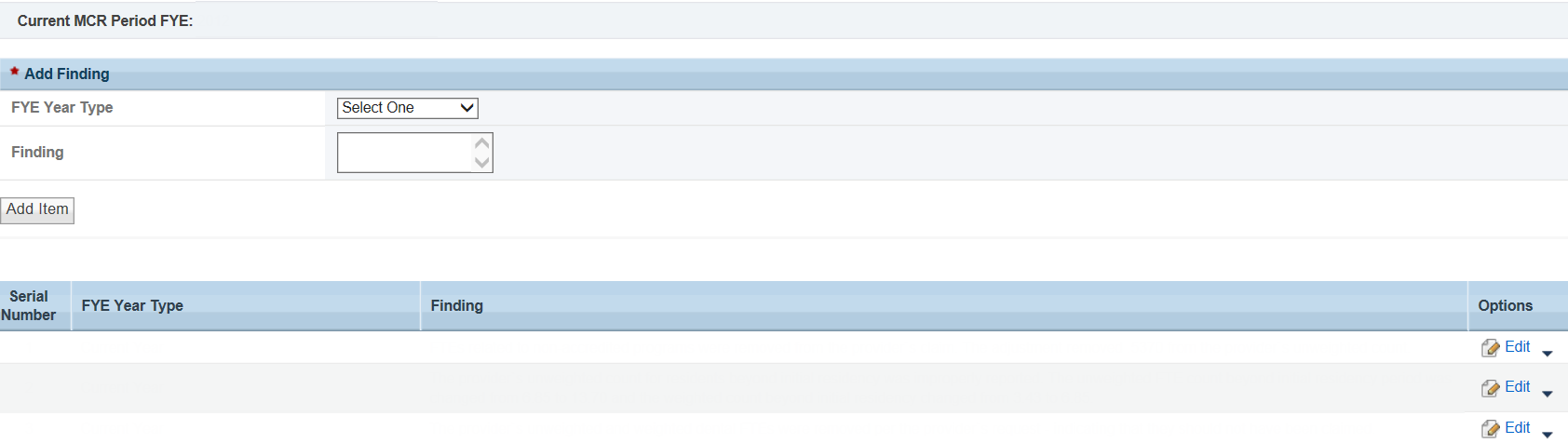 Exhibit S: Recommendations/Conditions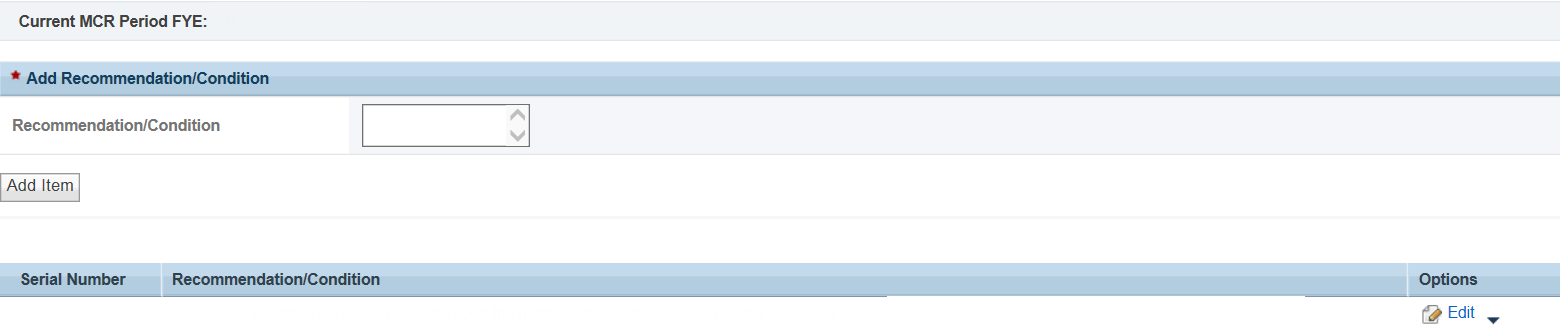 Exhibit S: Field Review Activities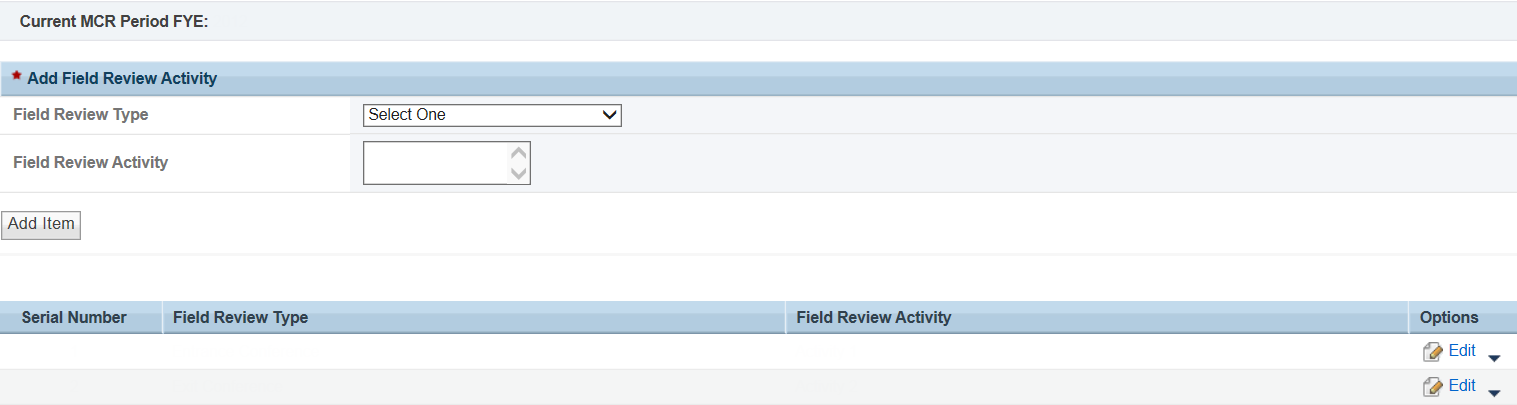 Exhibit S: Medicare Intermediary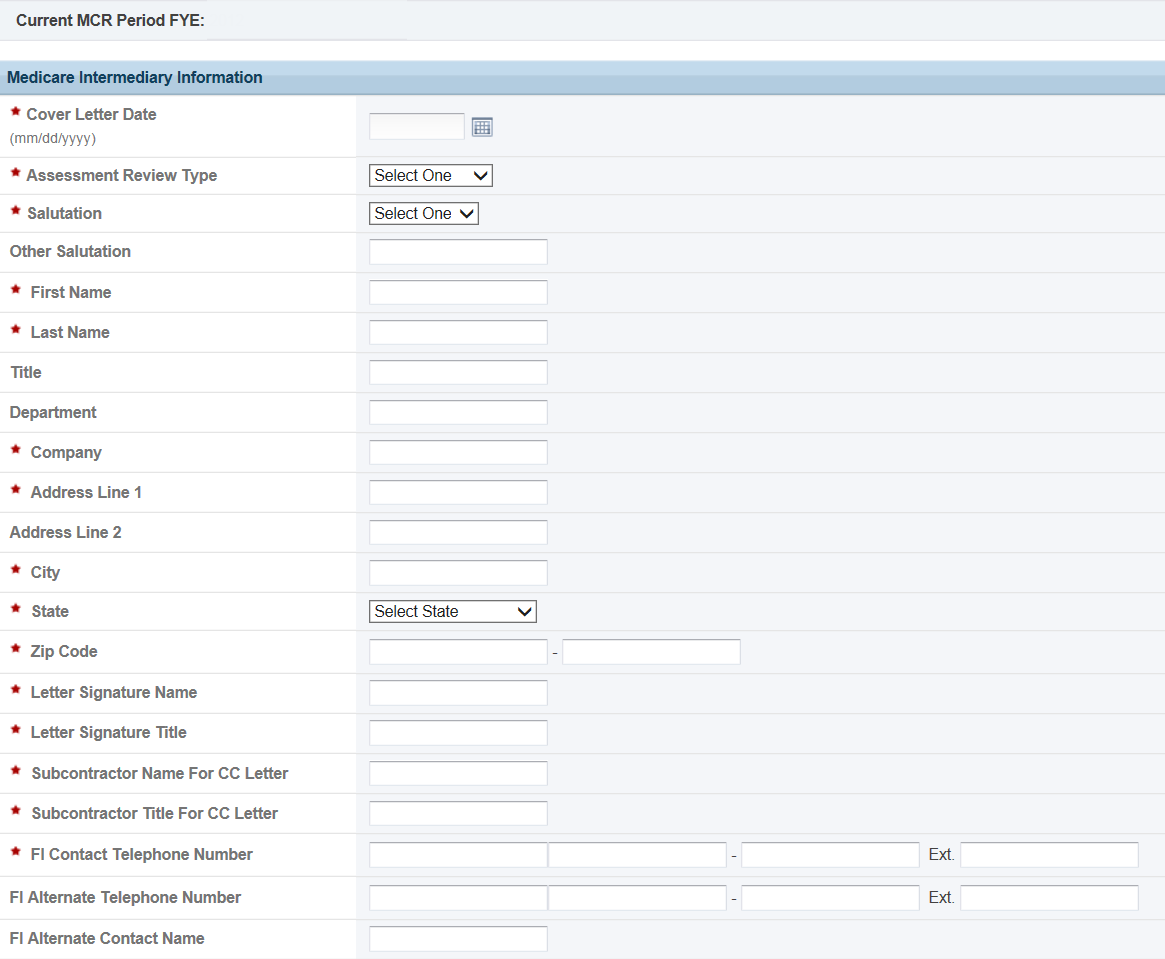 